12+МБУК ВР «МЦБ» им. М. В. НаумоваДобровольский отдел«С любовью к вам, учителя!»рекомендательный список (ко дню учителя. К году педагога и наставника)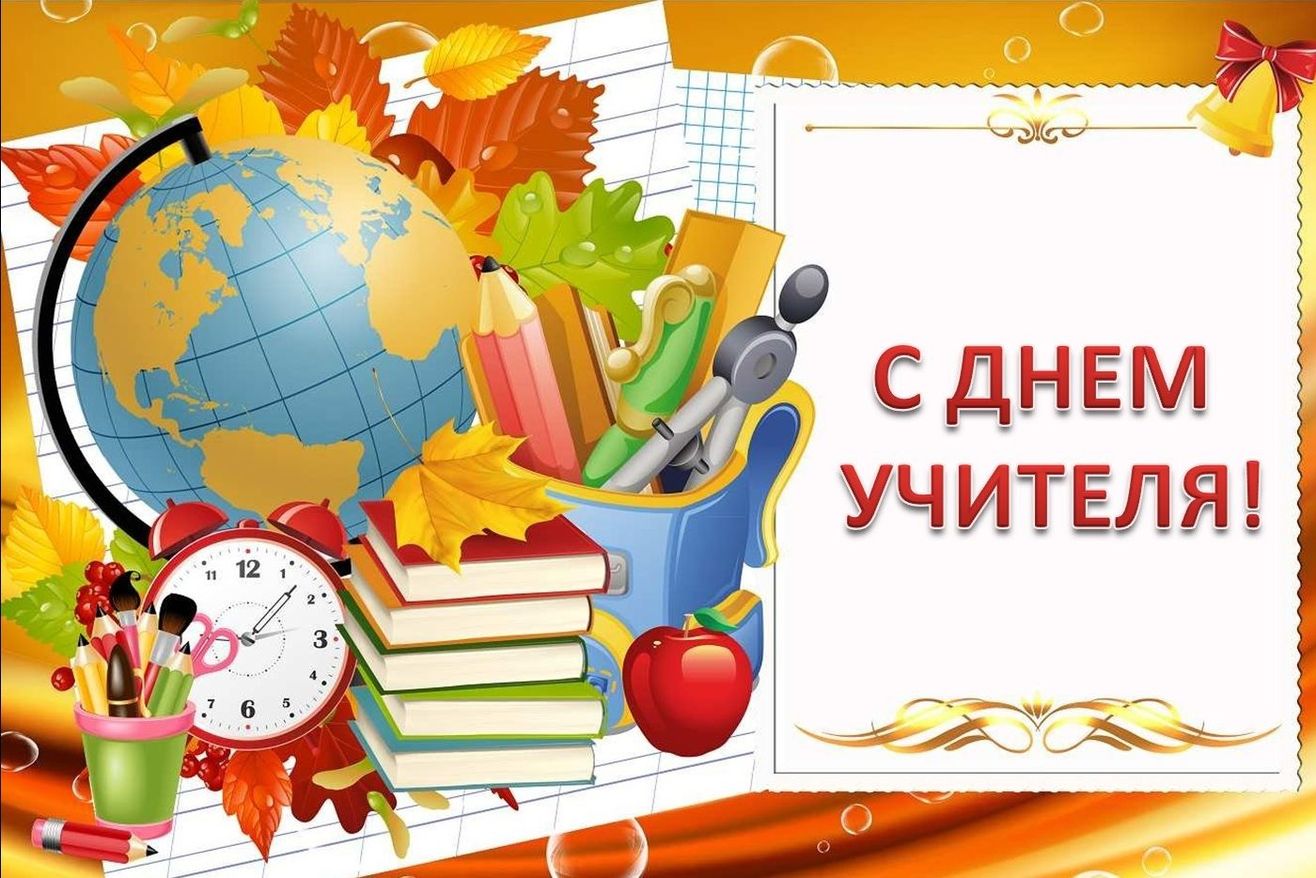 Подготовила:главный библиотекарьДобровольского отделаПенькова Е. Н.п. Солнечный2023г.«Если учитель имеет только любовь к делу, он будет хороший учитель.
Если учитель имеет только любовь к ученику, как отец, мать, –
он будет лучше того учителя, который прочел все книги,
но не имеет любви ни к делу, ни к ученикам.
Если учитель соединяет в себе любовь к делу
и к ученикам, он – совершенный учитель».(Л.Н. Толстой)Образ учителя в художественной литературе до 1917 годаАгеев М. Роман с кокаином: романАксаков С.Т. Воспоминания (Гимназия)Белый А. На рубеже двух столетий: воспоминанияБоборыкин П. Д. В путь-дорогу: романБруштейн А. Я. Дорога уходит в даль: автобиографическая трилогияБудогоская Л. А. Повесть о рыжей девочкеБунин И. А. Жизнь Арсеньева: автобиографический роман; Учитель: повестьВересаев В. В. ВоспоминанияВодовозова Е. Н. На заре жизни: воспоминания (о К. Д. Ушинском)Волков О. В. Век надежд и крушений: сборникВоронский А. К. Бурса: романГарин-Михайловский Н. Г. Детство Тёмы, Гимназисты, Студенты: повестиГерцен А. И. Былое и думы: в 2 т. Т.1. (о детстве, учении в университете)Гладков Ф. В. Повесть о детствеГончаров И. А. В университете (воспоминания)Жихарев С. П. Записки современника: воспоминания старого театрала (дневник студента)Короленко В. Г. История моего современникаКрашенинников Н. А. Целомудрие: романКуприн А. И. На переломе (Кадеты): повестьЛесков Н. С. Соборяне: роман; Кадетский монастырь: рассказЛихачёв Д. С. Воспоминания (статьи воспоминаний: Гимназия Человеколюбивого общества, Гимназия и реальное училище К. И. Мая, Университет и др.)Маршак С. Я. В начале жизни: страницы воспоминанийНарежный В. Т. Бурсак: романНикитин И. С. Дневник семинариста: повестьПаустовский К. Г. Далёкие годы: повестьПомяловский Н. Г. Очерки бурсыПушкин А. С. Капитанская дочка: повестьРубинштейн Л. В. В садах лицеяСологуб Ф. К. Мелкий бес: романТолстой Л. Н. Отрочество, Юность: повестиФедин К. А. Первые радости: романФет А. А. ВоспоминанияФонвизин Д. И. Недоросль: комедияЧарская Л. А. Ради семьи, Соперницы: повестиЧернышевская Н. М. Повесть о ЧернышевскомЧехов А. П. Дом с мезонином: повесть, Учитель словесности, Человек в футляре: рассказыЧуковский К. И. Серебряный герб: повесть; Гимназия. Воспоминания детстваШолом-Алейхем. Гимназия: рассказОбраз учителя в художественной литературе после 1917 годаи в современной литературеАвдеенко Ю. Н. Любовь учителя истории: повестьАверченко А. Т. Рассказы о старой школеАзаров Ю. П. Печора, Призвание, Соленга, Не подняться тебе, старик, Новый Свет: романыАйтматов Ч. Первый учитель: повестьАлексеев В. А. Открытый урок, Прекрасная второгодница: повестиАлексеев В. К. Я вам верю: записки воспитателяАлексин А. Г. Сигнальщики и горнисты; Безумная Евдокия, Чехарда: повестиАмлинский В. И. Жизнь Эрнста Шаталова: повесть; Школа на вольной улице: рассказАрбатова М. И. Учителя: рассказАромштам М. С. Когда отдыхают ангелы: повесть; Как дневник. Рассказы учительницыАртюхова Н. М. Мама: повестьАстафьев В. А. Кража: повесть, Фотография, на которой меня нет: рассказ (входит в повесть «Последний поклон»), Людочка: рассказБаталов В. Я. Шапка-сосна: повестьБелых Г., Пантелеев Л. Республика ШКИД: повестьБикчентаев А. Г. Весна, похожая на крик: романБичуя Н. Л. Шпага Славки Беркуты: повестьБлизнец В. С. Женя и Синько: повестьБобышев Д. В. Я здесь: повестьБондарев Ю. В. Простите нас!: рассказБорзунов С., Ершов Я. Школьные дни: повестьБруштейн А. Я. Дорога уходит в даль…, В рассветный час, Весна: автобиографическая трилогияБунимович Е. А. Девятый класс. Вторая школа: воспоминанияБыков В. Обелиск: повестьВасиленко И. Д. Звездочка: повестьВасильев Б. Л. Завтра была война: повестьВасильев И. А. Крестьянский сын: повестьВигдорова Ф. А. Дорога в жизнь, Это мой дом, Черниговка: романы, Мой класс: повестьВоронкова Л. Ф. Таня идёт в школу, Подружки идут в школуВоронцова Е. А. Нейлоновая туника, Урок на свободную тему: повести; Без звонка на перемену: (непридуманные истории из школьной жизни)Гайдар А. П. Школа: повесть (о гимназии начала ХХ века)Геласимов А. Нежный возраст: рассказГилярова Е. Учитель с царским именем: ретро-романГоголадзе Т. Ребята и девчонкиГоденко М. М. Студент в бушлате: повестьГолицын С. М. Страшный Крокозавр и его дети: повестьГончар О. Бригантина: повестьГорбачёв А. М. Сельская учительница: повестьГорская А. Б. Инка плюс Дик = ?: повестьГорышин Г. А. Любовь к литературе: повести, рассказыГришковец Е. В. Начальник: рассказГуцало Е. Школьный хлеб: повестьДангулов С. А. Учитель словесности: повестьДанилевский И. В. Сессия. Дневник преподавателя-взяточникаДолинина Н. Г. Первые урокиДоцук Д. С. Поход к двум водопадам: повестьДугин Л. И. Лицей: роман: (об А. С. Пушкине)Евдокимов Д. В. Добрые времена: повестьЕкимов Б. П. Озеро Дербень: рассказЖвалевский А. В., Пастернак Е. Б. Бежим отсюда!: повесть-сказкаЖелезников В. К. Чучело: повестьИванов А. В. Географ глобус пропил: романИзотчин А. День учителя: большая повестьИзюмский Б. В. Алые погоны: романИкрамов К. А. Славно за бугром коней пасти: повестьИсарова Л. Т. Война с аксиомой: спорные истории из школьной жизни; Записки старшеклассницы: повесть; Задачи со многими неизвестными (записки учительницы о спорных историях из школьной жизни)Искандер Ф. А. Школьный вальс, или Энергия стыда: повесть в рассказах; Тринадцатый подвиг Геракла: рассказКабанбаев М. К. Вот он я – бывалый!: повестьКабо Л. Р. Жил на свете учитель (О В. Н. Сорока-Росинском)Каверин В. А. Два капитана, Открытая книга: романы; Школьный спектакль, Загадка: повести, Разгадка: рассказКалинина Н. Д. Наша лучше всех!: повестьКамаева О. С. Ёлка. Из школы с любовью, или Дневник учительницыКассиль Л. А. Кондуит и Швамбрания: повестьКиселев В. Л. Девочка и птицелёт, Любовь и картошка: романыКиселёва М. С. Зайди в учительскуюКоковин Е. С. Детство в Соломбале: повестьКолпакова О. В. В бесконечность и дальше: повестьКостюнин А. В. Рукавичка: рассказКотовщикова А. А. Сто процентов: рассказКрапивин В. П. Наследники (Путь в архипелаге), Мальчик со шпагой: романыКриштоф Е. Г. Современная история, рассказанная Женей Камчадаловой: романКропоткин В. А. Коридоры памяти: повестьКузнецов С. Ю. Учитель Дымов: романКузнецова А. А. Земной поклон, Честное комсомольское: повестиЛевашов В. В. День открытых дверей: повестьЛиханов А. А. Мужская школа, Никто: романы; Благие намерения, Детская библиотека, Крёсна: повестиМакаренко А. С. Педагогическая поэма: роман; Флаги на башнях, ФД-1: повести; Марш 30 года: очеркМалакшинов П. И. Школа в Таряпе: повестьМамлеев Ю. В. Урок: рассказМедынский Г. А. Повесть о юностиМурашова Е. В. Класс коррекции: повестьМусатов А. И. Клава Назарова, Стожары: повестиНабоков В. В. Пнин: романНагибин Ю. М. Зимний дуб: рассказНеволина Е. А. Закрытая школа. Начало: романНестайко В. З. Единица «с обманом»: повестьНечаев Л. Е. Ожидание друга, или Признания подростка: повестьНиконов Н. Г. Мой рабочий одиннадцатый: повесть; Три рассказа Татьяны Сергеевны: Урок, Воробышек, Лекарство; Лунный копр: рассказОгнев Н. Дневник Кости Рябцева: повестьОсеева В. А. Васек Трубачев и его товарищи: трилогияПавлов О. О. Учитель входит в класс: рассказ; Школьники: повестьПаустовский К. Г. Далёкие годы: повесть о детстве и юностиПашнев Э. И. Белая ворона!: повестьПетухов А. В. Без отца: повестьПетросян В. А. Последний учитель: повестьПикуль В. С. Мальчики с бантиками: повестьПлатонов А. П. Ещё мама, Песчаная учительница: рассказы; Ученик лицея: пьеса (об учёбе А. С. Пушкина в лицее)Полонский Г. И. Доживём до понедельника, Ключ без права передачи, Перевод с английского: киноповестиПоликарпова Т. Н. Две берёзы на холме: повестьПоляков Ю. М. Работа над ошибками: повестьПолянский Б. И. Суворовцы: повестьПопов Н. И. Абанер: хроника школы второй ступени: повестьПочивалин Н. М. Жил человек: романПрилежаева М. П. Всего несколько дней, Юность Маши Строговой, Осень, Зелёная ветка маяПришвин М. М. Кащеева цепь: романПряхин Г. В. Интернат: повесть в запискахРаспутин В. Г. Уроки французского: рассказРубан П. С. Пока бьётся сердце: повестьРытхэу Ю. С. Любовь Ивановна: рассказСабинина Л. Н. Родео Лиды Карякиной: повестьСадовников Г. М. Иду к людям (Большая перемена): кинороманСадулаев Г. У. Иван Ауслендер: роман на пальмовых листьяхСеверина Г. И. Легенда об учителе: повестьСергиенко К. К. Самый счастливый день: повестиСёмушкин Т. З. Чукотка: повестьСимонова Л. С. Круг: повестьСоломко Н. З. Белая лошадь – горе не моё, Если бы я был учителем…: повестиСоловейчик С. Л. Ватага «Семь ветров», Учение с увлечением, Мокрые под дождём, Час ученичестваСотник Ю. В. Эликсир Купрума Эса: повестьСтрелкова И. И. Чёт и нечет: повестьТендряков В. Ф. Весенние перевёртыши, Ночь после выпуска, Чудотворная, Шестьдесят свечей: повестиТерентьева Н. М. Училка: романТолстая Н. Н. Школа, Иностранец без питания, Инспектор русского языка: рассказыТомин Ю. Г. А, Б, В, Г, Д и другие: повестьТопоров А. М. Я – учитель: воспоминанияТрауб М. Дневник мамы первоклассникаТуманова З. А. Сочинение на свободную темуТынянов Ю. Н. Пушкин: романФраерман Р. И. Дикая собака Динго, или Повесть о первой любвиФролова М. Ф. Современная девочка: романХаребова В. Страница один: романЦессарский А. В. Испытание: повесть об учителе и ученикеЧаплина Н. С. Только сегодня… и ежедневно: драматические сцены из школьной жизни с вопросами к зрителям и монологами автораЧеркашина М. А. Девятый класс, девятый классЧижова Е. Крошки Цахес: романШалимова Е. К. Её старшеклассники: повестьШаповалов В. М. Старый букварь: повестьШумыев К. Тайна старого учителя: повестьЩербакова Г. Н. Вам и не снилось, Отчаянная осень: повестиЭргле З. Э. Между нами, девочками, говоря: повестьЯковлев Ю. Я. Зимородок: повесть; Багульник, Бамбус, Собирающий облака, Учитель: рассказыУчитель в зарубежной литературеБенджамин А. Доклад о медузах: романБернетт Ф. Маленькая принцессаБинчи М. Уроки итальянского: романБронте Ш. Джен Эйр, Учитель: романыБронте Э. Агнес Грей: романБуйе Р. Всё из-за мистера Террапта: повестьГавальда А. 35 кило надежды: романГессе Г. Игра в бисер: романГруэлл Э. Писатели свободыГюнтекин Р. Н. Королёк – птичка певчая: романДиккер Ж. Правда о деле Гарри Квеберта: романЙорт В. Песня учителя: романИсигуро К. Не отпускай меня: романКауфман Б. Вверх по лестнице, ведущей вниз: романЛибера А. Мадам: романМанн Г. Учитель Гнус: романМид-Смидт Э. Школьная королева: повестьМонтгомери Л. М. Аня из Авонлеи: романМоска Дж. Воспоминания о школе: сборникМурлева Ж.-К. Третья месть Робера ПутифараПеннак Д. Школьные страдания: эссеРемарк Э. М. «На Западном фронте без перемен: романРитц С. Невозможное возможно. Как растения помогли учителю из Бронкса сотворить чудо из своих учениковСашар Л. Я не верю в монстров: повестьСвифт Г. Земля воды: романСпарк М. Мисс Джин Броди в расцвете лет: романТарт Д. Тайная история: романУилсон Ж. Вики-ангел, Сайт «Котомка бедствий», Девчонки в слезах, Девчонки и мода, Девчонки гуляют допозднаУэбстер Дж. Милый недруг: романХайтани К. Взгляд кролика: романХаррис Дж. Джентльмены и игроки, Другой класс: романыШмидт Г. Битвы по средам: романСказочные педагоги и школыАким Я. Л. Учитель Так-так и его разноцветная школаБжехва Я. Академия пана КляксыБулычёв К. Заповедник сказок (телевизионная школа)Вольф С. Завтра утром, за чаем: фантастическая повестьГераскина Л. Б. В стране невыученных уроковДружков Ю. М. Волшебная школа Карандаша и СамоделкинаЖвалевский А. В., Пастернак Е. Б. Гимназия №13.Каверин В. Немухинские музыкантыКалмыков П. Школа Мудрых Правителей, или Истории КоролятникаКолпакова О. Школа для СнегурочекКоростелева А. Школа в КармартенеЛе Гуин У. Волшебник ЗемноморьяМальмузи Л. Неандертальский мальчик в школе и домаМихалков С. В. Лесная академия, Праздник непослушанияНадь К. Заколдованная школаНиммо Д. серия книг о Чарли БонеПройслер О. Крабат. Легенды старой мельницыРаскатов М. Е. Пропавшая букваРоллинг Дж. Цикл о Гарри ПоттереСедов С. А. У одной учительницы былоСтивермер К. Академия волшебстваСтрельникова К. Тяжела учительская доля (фэнтези-антураж)Стюарт М. Маленькая ведьмаТокмакова И. П. Аля, Кляксич и буква «А»Усачёв А. А. Школа снеговиковУспенский Э. Н. Меховой интернат, Школа клоуновХаритонов М. Учитель враньяЭти и многие другие книги ждут тебя в нашей библиотеке!